資料５多摩区役所生田出張所建替事業の入札手続に係る様式集目　次様式１　質問書	1様式２　参加表明書	2様式３　競争参加資格確認申請書	3様式４　構成企業一覧	4様式５　代表企業に関する委任状	5様式６　代表企業に関する確認資料	6様式７　設計企業に関する確認資料	7様式８　建設企業に関する確認資料	8様式９　工事監理企業に関する確認資料	9様式10　備品等設置企業に関する確認資料	10様式11　入札辞退届	11様式12　構成企業変更届	12様式13　構成企業変更事項	13様式14　入札書	14様式15　委任状	15様式16　第二次審査資料提出書	16様式17　要求水準に関する確認書	17様式18　計画提案における構成企業の一覧	18様式１　質問書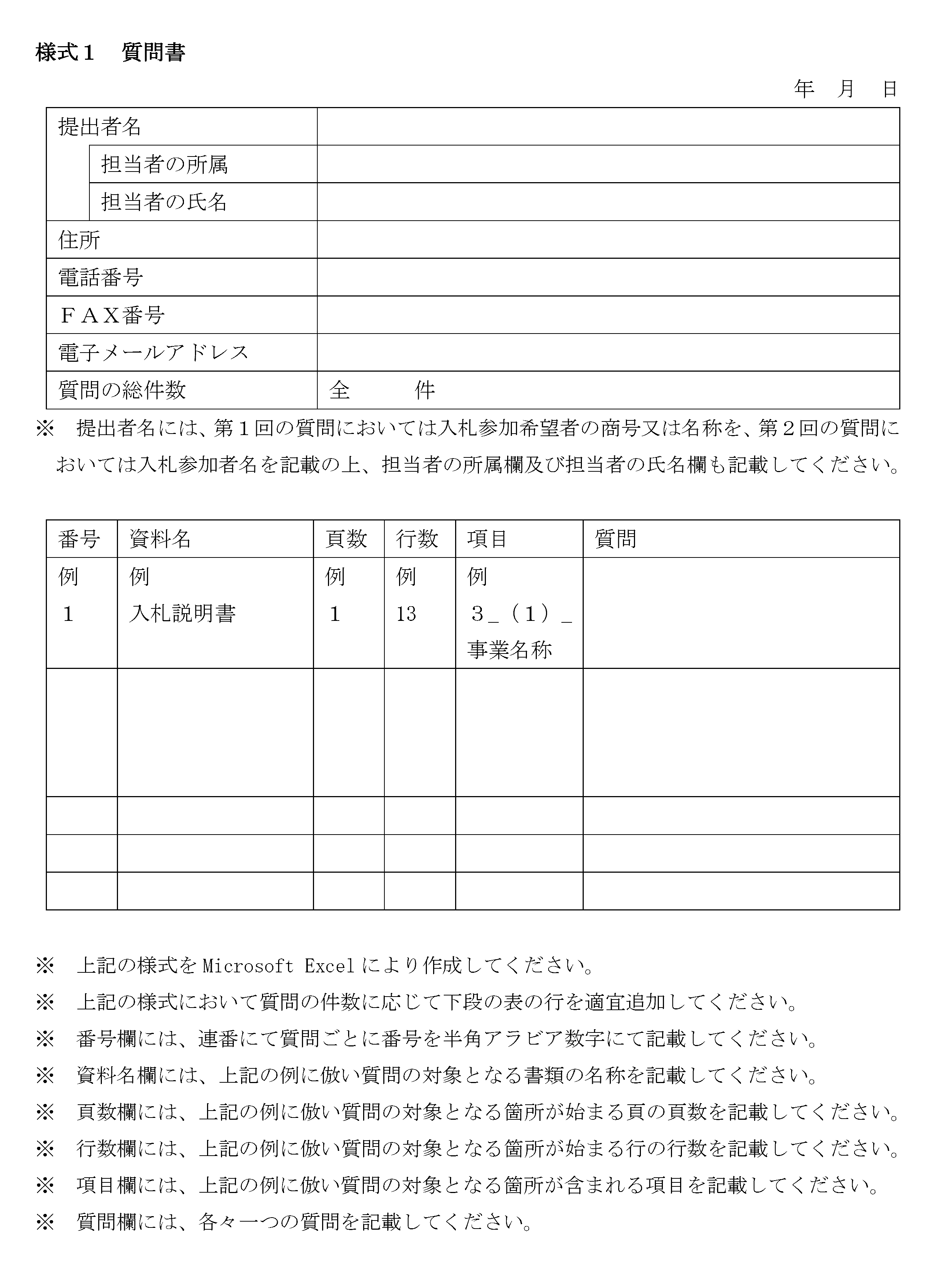 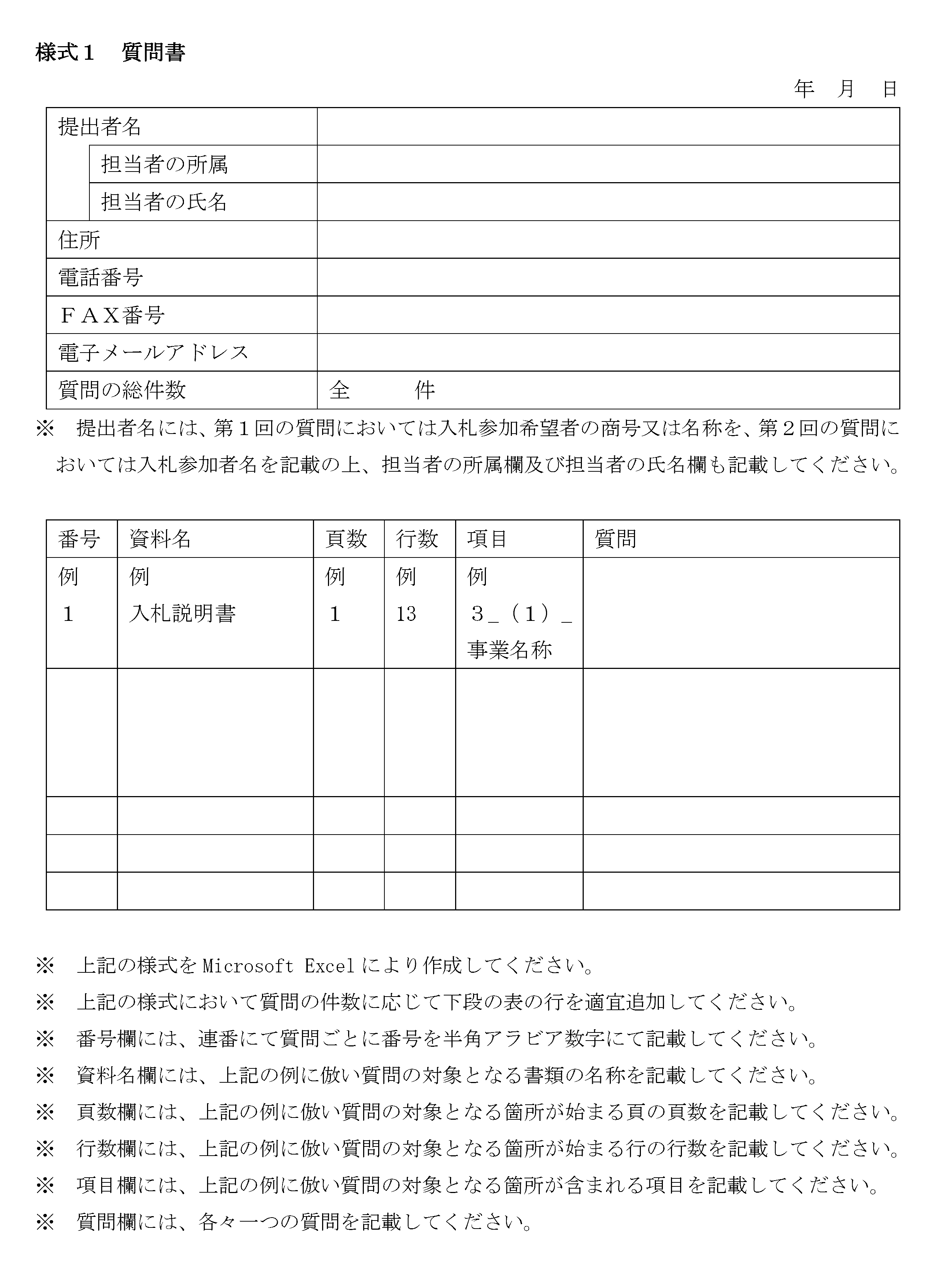 　年　月　日様式２　参加表明書年　月　日入札参加表明書　（宛て先）　川　崎　市　長　　　　　　　　　　　　　　　　【入札参加者名】　　　　　　　　　　　　　　　　【代表企業の商号】　　　　　　　　　　　　　　　　【代表企業の住所】　　　　　　　　　　　　　　　　【代表者の役職及び氏名】　　　　　印　平成31（2019）年４月17日付で入札公告のありました「多摩区役所生田出張所建替事業」に係る総合評価一般競争入札に参加することを表明します。様式３　競争参加資格確認申請書年　月　日競争参加資格確認申請書　（宛て先）　川　崎　市　長　平成31（2019）年４月17日付で入札公告のありました「多摩区役所生田出張所建替事業」に係る総合評価一般競争入札に関する競争参加資格について確認されたく、下記の書類を添えて申請します。　なお、全ての構成企業が入札説明書５_（２）_①の要件を満たす者であること、この申請書及び添付書類の内容については、事実と相違ないことを誓約します。　　　　　　　　　　　　　　　　【入札参加者名】　　　　　　　　　　　　　　　　【代表企業の商号】　　　　　　　　　　　　　　　　【代表企業の住所】　　　　　　　　　　　　　　　　【代表者の役職及び氏名】　　　　　印記　入札説明書５_（２）の②から⑥までに記載された資格・実績等の要件を満たしていることを確認するための資料以上様式４　構成企業一覧年　月　日【入札参加者名】　構成企業一覧※　構成企業の記入欄が足りない場合は、本様式に準じて追加・作成すること。※　川崎市法人市民税納付の有無欄には、納税している場合は「有」、納税していない場合は「無」のいずれかに✔印（チェック）を付すこと。※　本事業における役割欄には、事業管理業務（代表企業のみ）、施設整備業務（設計業務）、施設整備業務（建設業務）、施設整備業務（工事監理業務）、施設整備業務（備品等設置業務）のいずれか該当する業務、又は一者が複数の業務を実施する場合は該当する複数の業務を記載すること。なお、一つの業務を複数の構成企業で分担する場合は、分担する業務の内容を分担する業務名の後に（　）書きで簡潔に追記すること。※　本様式の後に各構成企業それぞれの会社概要、会社定款、使用印鑑届、納税証明書、商業登記簿謄本、企業単体の貸借対照表及び損益計算書を添付書類番号の順番で添付すること。様式５　代表企業に関する委任状年　月　日委　任　状※　構成企業の記入欄が足りない場合は、本様式に準じて追加・作成すること。　私達は、下記の企業を【入札参加者名】の代表企業として、「多摩区役所生田出張所建替事業」に係る総合評価一般競争入札に関し、下記の権限を委任します。　（宛て先）　川　崎　市　長様式６　代表企業に関する確認資料年　月　日【入札参加者名】　代表企業※　川崎市競争入札参加資格業者番号欄には、平成31・32年度競争入札参加資格有資格者名簿における業者番号を記載すること。※　入札説明書５_（２）_②_アの実績を有することを証する書類を添付書類番号の順番で添付すること。様式７　設計企業に関する確認資料年　月　日【入札参加者名】　設計企業一覧※　設計企業の記入欄が足りない場合は、本様式に準じて追加・作成すること。※　川崎市競争入札参加資格業者番号欄には、平成31・32年度競争入札参加資格有資格者名簿における業者番号を記載すること。※　本様式の後に各設計企業それぞれの一級建築士事務所登録を証する書類の写し、入札説明書５_（２）_③_イの実績を有することを証する書類を添付書類番号の順番で添付すること。様式８　建設企業に関する確認資料年　月　日【入札参加者名】　建設企業一覧※　建設企業の記入欄が足りない場合は、本様式に準じて追加・作成すること。※　川崎市競争入札参加資格業者番号欄には、平成31・32年度競争入札参加資格有資格者名簿における業者番号を記載すること。※　本様式の後に各建設企業それぞれの特定建設業の許可を受けた者であることを証する書類の写し、入札説明書５_（２）_④_イの実績を有することを証する書類を添付書類番号の順番で添付すること。様式９　工事監理企業に関する確認資料年　月　日【入札参加者名】　工事監理企業一覧※　工事監理企業の記入欄が足りない場合は、本様式に準じて追加・作成すること。※　川崎市競争入札参加資格業者番号欄には、平成31・32年度競争入札参加資格有資格者名簿における業者番号を記載すること。※　本様式の後に各工事監理企業それぞれの一級建築士事務所登録を証する書類の写し、入札説明書５_（２）_⑤_イの実績を有することを証する書類を添付書類番号の順番で添付すること。様式10　備品等設置企業に関する確認資料年　月　日【入札参加者名】　備品等設置企業一覧※　備品等設置企業の記入欄が足りない場合は、本様式に準じて追加・作成すること。※　川崎市競争入札参加資格業者番号欄には、平成31・32年度競争入札参加資格有資格者名簿における業者番号を記載すること。※　本様式の後に各備品等設置企業それぞれの入札説明書５_（２）_⑥_イの実績を有することを証する書類を添付書類番号の順番で添付すること。様式11　入札辞退届年　月　日入札辞退届　（宛て先）　川　崎　市　長　平成31（2019）年４月17日付で入札公告のありました「多摩区役所生田出張所建替事業」に係る総合評価一般競争入札に関する参加表明書及び第一次審査資料を提出し、競争参加資格確認を受けましたが、都合により入札を辞退します。　　　　　　　　　　　　　　　　【入札参加者名】　　　　　　　　　　　　　　　　【代表企業の商号】　　　　　　　　　　　　　　　　【代表企業の住所】　　　　　　　　　　　　　　　　【代表者の役職及び氏名】　　　　　印様式12　構成企業変更届年　月　日構成企業変更届　（宛て先）　川　崎　市　長　平成31（2019）年４月17日付で入札公告のありました「多摩区役所生田出張所建替事業」に係る総合評価一般競争入札に関する参加表明書及び第一次審査資料を提出しましたが、下記の理由により、別添のとおり構成企業を変更させていただきたく、当該変更後の企業に関する競争参加資格を確認するための資料を添え、構成企業変更届を提出します。　なお、入札説明書５_（２）_①の要件を満たす者であること、この構成企業変更届及び添付書類の内容については、事実と相違ないことを誓約します。　　　　　　　　　　　　　　　　【入札参加者名】　　　　　　　　　　　　　　　　【代表企業の商号】　　　　　　　　　　　　　　　　【代表企業の住所】　　　　　　　　　　　　　　　　【代表者の役職及び氏名】　　　　　印様式13　構成企業変更事項年　月　日【入札参加者名】　構成企業一覧※　変更する構成企業が複数の場合は、本様式に準じて追加・作成すること。※　構成企業を変更することにより、他の構成企業の本事業における役割を変更する場合は、当該構成企業に関しても、本様式に準じて作成すること。様式14　入札書入　　札　　書件名：　多摩区役所生田出張所建替事業「多摩区役所生田出張所建替事業」に係る入札説明書（添付資料を含む。）を承諾の上、入札します。　年　月　日　（宛て先）　川　崎　市　長　　　　　　　　　　　　　　　　【入札参加者名】　　　　　　　　　　　　　　　　【代表企業の商号】　　　　　　　　　　　　　　　　【代表企業の住所】　　　　　　　　　　　　　　　　【代表者の役職及び氏名】　　　　　印※　入札価格は、消費税及び地方消費税を含まない額を記載すること。※　金額の記載は、アラビア数字を使用すること。なお、金額を訂正した入札書は無効となるので留意すること。様式15　委任状委任状　今般　　　　　　　　　　　　　　　　　　　　　　　　を代理人と定め「多摩区役所生田出張所建替事業」に係る総合評価一般競争入札について下記の権限を委任します。記一．入札に関する件　年　月　日　　　　　　　　　　　　　　　　【入札参加者名】　　　　　　　　　　　　　　　　【代表企業の商号】　　　　　　　　　　　　　　　　【代表企業の住所】　　　　　　　　　　　　　　　　【代表者の役職及び氏名】　　　　　印　（宛て先）　川　崎　市　長様式16　第二次審査資料提出書年　月　日第二次審査資料提出書　（宛て先）　川　崎　市　長　「多摩区役所生田出張所建替事業」に係る入札説明書（添付資料を含む。）に基づき、必要書類を添付して提出します。　なお、提出書類の記載事項及び添付書類について事実と相違ないことを誓約します。　　　　　　　　　　　　　　　　【入札参加者名】　　　　　　　　　　　　　　　　【代表企業の商号】　　　　　　　　　　　　　　　　【代表企業の住所】　　　　　　　　　　　　　　　　【代表者の役職及び氏名】　　　　　印様式17　要求水準に関する確認書年　月　日要求水準に関する確認書　（宛て先）　川　崎　市　長　平成31（2019）年４月17日付で入札公告のありました「多摩区役所生田出張所建替事業」に係る総合評価一般競争入札において提出した計画提案の内容は、入札説明書に添付されている「多摩区役所生田出張所建替事業に関する要求水準書」に規定された要求水準と同等又はそれ以上の水準であることを誓約します。　　　　　　　　　　　　　　　　【入札参加者名】　　　　　　　　　　　　　　　　【代表企業の商号】　　　　　　　　　　　　　　　　【代表企業の住所】　　　　　　　　　　　　　　　　【代表者の役職及び氏名】　　　　　印様式18　計画提案における構成企業の一覧年　月　日計画提案における構成企業の一覧※　計画提案における企業名に対応した構成企業の商号又は名称を記入すること。※　本事業における役割については、代表企業、設計企業、建設企業、工事監理企業、備品等設置企業のいずれか該当するものを記入すること。構成企業（代表企業）添付書類番号４－１商号又は名称構成企業（代表企業）添付書類番号４－１所在地構成企業（代表企業）添付書類番号４－１川崎市法人市民税納付の有無　　　□有　　□無構成企業（代表企業）添付書類番号４－１担当者　氏　名　　　　　　　　　　　　　　　　　　　　　　　　　　所　属　　　　電　話　　　　FAX　　　　E-Mail構成企業（代表企業）添付書類番号４－１本事業における役割構成企業添付書類番号４－２商号又は名称構成企業添付書類番号４－２所在地構成企業添付書類番号４－２川崎市法人市民税納付の有無　　　□有　　□無構成企業添付書類番号４－２担当者　氏　名　　　　　　　　　　　　　　　　　　　　　　　　　　所　属　　　　電　話 　　　　FAX　　　　E-Mail構成企業添付書類番号４－２本事業における役割構成企業商号又は名称所在地代表者名　　　　　印構成企業商号又は名称所在地代表者名　　　　　印構成企業商号又は名称所在地代表者名　　　　　印受任者（代表企業）商号又は名称所在地代表者名　　　　　印委任事項１．入札への参加表明に関する件２．入札への参加資格審査申請に関する件３．入札辞退に関する件４．入札に関する件５．復代理人の選任及び解任に関する件代表企業添付書類番号６－１川崎市競争入札参加資格業者番号代表企業添付書類番号６－１商号又は名称代表企業添付書類番号６－１所在地代表企業添付書類番号６－１代表者名　　　　　　　　　　印設計企業１添付書類番号７－１川崎市競争入札参加資格業者番号設計企業１添付書類番号７－１商号又は名称設計企業１添付書類番号７－１所在地設計企業１添付書類番号７－１代表者名　　　　　　　　　　印設計企業１添付書類番号７－１一級建築士事務所登録番号設計企業２添付書類番号７－２川崎市競争入札参加資格業者番号設計企業２添付書類番号７－２商号又は名称設計企業２添付書類番号７－２所在地設計企業２添付書類番号７－２代表者名　　　　　　　　　　印設計企業２添付書類番号７－２一級建築士事務所登録番号建設企業１添付書類番号８－１川崎市競争入札参加資格業者番号建設企業１添付書類番号８－１商号又は名称建設企業１添付書類番号８－１所在地建設企業１添付書類番号８－１代表者名　　　　　　　　　　印建設企業２添付書類番号８－２川崎市競争入札参加資格業者番号建設企業２添付書類番号８－２商号又は名称建設企業２添付書類番号８－２所在地建設企業２添付書類番号８－２代表者名　　　　　　　　　　印工事監理企業１添付書類番号９－１川崎市競争入札参加資格業者番号工事監理企業１添付書類番号９－１商号又は名称工事監理企業１添付書類番号９－１所在地工事監理企業１添付書類番号９－１代表者名　　　　　　　　　　印工事監理企業１添付書類番号９－１一級建築士事務所登録番号工事監理企業２添付書類番号９－２川崎市競争入札参加資格業者番号工事監理企業２添付書類番号９－２商号又は名称工事監理企業２添付書類番号９－２所在地工事監理企業２添付書類番号９－２代表者名　　　　　　　　　　印工事監理企業２添付書類番号９－２一級建築士事務所登録番号備品等設置企業１添付書類番号10－１川崎市競争入札参加資格業者番号備品等設置企業１添付書類番号10－１商号又は名称備品等設置企業１添付書類番号10－１所在地備品等設置企業１添付書類番号10－１代表者名　　　　　　　　　　印備品等設置企業２添付書類番号10－２川崎市競争入札参加資格業者番号備品等設置企業２添付書類番号10－２商号又は名称備品等設置企業２添付書類番号10－２所在地備品等設置企業２添付書類番号10－２代表者名　　　　　　　　　　印構成企業（変更前）商号又は名称構成企業（変更前）所在地構成企業（変更前）川崎市法人市民税納付の有無　　　□有　　□無構成企業（変更前）担当者　氏　名　　　　　　　　　　　　　　　　　　　　　　　　　　所　属　　　　電　話　　　　FAX　　　　E-Mail構成企業（変更前）本事業における役割構成企業（変更後）商号又は名称構成企業（変更後）所在地構成企業（変更後）川崎市法人市民税納付の有無　　　□有　　□無構成企業（変更後）担当者　氏　名　　　　　　　　　　　　　　　　　　　　　　　　　　所　属　　　　電　話 　　　　FAX　　　　E-Mail構成企業（変更後）本事業における役割入札価格　￥　　　　　　　　　　　　　　　　　　　．－受任者使用印鑑【入札参加者名】【入札参加者名】【入札参加者名】計画提案の企業名構成企業の商号又は名称本事業における役割Ａ社Ｂ社Ｃ社Ｄ社Ｅ社Ｆ社Ｇ社Ｈ社Ｉ社Ｊ社Ｋ社Ｌ社Ｍ社Ｎ社Ｏ社Ｐ社Ｑ社Ｒ社Ｓ社Ｔ社Ｕ社Ｖ社Ｗ社Ｘ社Ｙ社Ｚ社